Flu Clinics at the Grange & Kinsley Medical Centres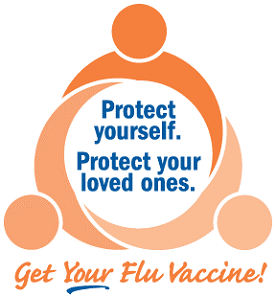 Hemsworth AppointmentsTuesday 15th Sept 9am-12pm & 4pm-5.30pmTuesday 22nd Sept 2pm-3pmHemsworth Drop In Monday 21st Sept 3pm-6pmKinsley AppointmentsWednesday 16th Sept 11am-12.30pmMonday 21st Sept 10am-11am & Sept 2pm-4pmKinsley Drop In28th Sept 4pm-6pmIf you wish to attend Greenview Medical Centre please call 01977 647521 